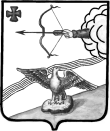 АДМИНИСТРАЦИЯ ОРЛОВСКОГО РАЙОНА КИРОВСКОЙ ОБЛАСТИПОСТАНОВЛЕНИЕ11.02.2022                                                                                                  № 65-пг. ОрловО внесении изменений в постановление администрации Орловского района от 26.07.2019 № 437-ПВ соответствии с Федеральными законами от 24 июля 2007 года № 209-ФЗ «О развитии малого и среднего предпринимательства в Российской Федерации», от 22 июля 2008 года № 159-ФЗ «Об особенностях отчуждения недвижимого имущества, находящегося в государственной собственности субъектов Российской Федерации или в муниципальной собственности и арендуемого субъектами малого и среднего предпринимательства, и о внесении изменений в отдельные законодательные акты Российской Федерации», решением Орловской районной Думы от 31.10.2008 № 26/252 «Об утверждении Положения о порядке формирования, ведения и опубликования перечня недвижимого имущества, находящегося в собственности муниципального образования Орловский муниципальный район, предназначенного для предоставления его во владение и (или) в пользование на долгосрочной основе субъектами малого и среднего предпринимательства и организациями, образующими инфраструктуру поддержки субъектов малого и среднего предпринимательства», администрация Орловского района  Кировской области ПОСТАНОВЛЯЕТ: 1. Внести изменения в постановление администрации Орловского района от 26.07.2019 № 437-П «Об утверждении перечня имущества, находящегося в собственности муниципального образования Орловский муниципальный район, предназначенного для предоставления его во владение и (или) в пользование на долгосрочной основе субъектами малого и среднего предпринимательства и организациями, образующими инфраструктуру поддержки субъектов малого и среднего предпринимательства»:Утвердить перечень имущества, находящегося в собственности муниципального образования Орловский муниципальный район, предназначенного для предоставления его во владение и (или) в пользование на долгосрочной основе субъектами малого и среднего предпринимательства и организациями, образующими инфраструктуру поддержки субъектов малого и среднего предпринимательства, в новой редакции согласно приложению.2. Управляющему делами администрации Орловского района опубликовать настоящее постановление в Информационном бюллетене органов местного самоуправления муниципального образования Орловский муниципальный район Кировской области.3. Заведующему отделом по имуществу и земельным ресурсам администрации Орловского района разместить настоящее постановление в сети «Интернет» на официальном сайте Орловского района.4. Настоящее постановление вступает в силу со дня его официального опубликования.Глава администрации Орловского района                    А.В. АботуровНаименование органаМуниципальное образование Орловский муниципальный районПочтовый адрес612270, Кировская обл., Орловский р-н, г. Орлов, ул. С. Халтурина, д. 18Ответственное структурное подразделениеОтдел по имуществу и земельным ресурсам администрации Орловского районаФ.И.О. исполнителяРусаков Андрей ВладимировичКонтактный номер телефона(83365) 2-19-43Адрес электронной почтыimushorlov@mail.ruАдрес страницы в информационно-телекоммуникационной сети "Интернет" с размещенным перечнем (изменениями, внесенными в перечень)N п/пНомер в реестре имуществаАдрес (местоположение) объектаСтруктурированный адрес объектаСтруктурированный адрес объектаСтруктурированный адрес объектаСтруктурированный адрес объектаСтруктурированный адрес объектаСтруктурированный адрес объектаСтруктурированный адрес объектаСтруктурированный адрес объектаСтруктурированный адрес объектаСтруктурированный адрес объектаСтруктурированный адрес объектаВид объекта недвижимости; движимое имуществоСведения о недвижимом имуществе или его частиСведения о недвижимом имуществе или его частиСведения о недвижимом имуществе или его частиСведения о недвижимом имуществе или его частиСведения о недвижимом имуществе или его частиСведения о недвижимом имуществе или его частиСведения о недвижимом имуществе или его частиСведения о движимом имуществеСведения о движимом имуществеСведения о движимом имуществеСведения о движимом имуществеСведения о движимом имуществеСведения о движимом имуществеСведения о праве аренды или безвозмездного пользования имуществомСведения о праве аренды или безвозмездного пользования имуществомСведения о праве аренды или безвозмездного пользования имуществомСведения о праве аренды или безвозмездного пользования имуществомСведения о праве аренды или безвозмездного пользования имуществомСведения о праве аренды или безвозмездного пользования имуществомСведения о праве аренды или безвозмездного пользования имуществомСведения о праве аренды или безвозмездного пользования имуществомСведения о праве аренды или безвозмездного пользования имуществомСведения о праве аренды или безвозмездного пользования имуществомСведения о праве аренды или безвозмездного пользования имуществомСведения о праве аренды или безвозмездного пользования имуществомСведения о праве аренды или безвозмездного пользования имуществомСведения о праве аренды или безвозмездного пользования имуществомУказать одно из значений: в перечне (изменениях в перечне)Указать одно из значений: в перечне (изменениях в перечне)Сведения о правовом акте, в соответствии с которым имущество включено в перечень (изменены сведения об имуществе в перечне)Сведения о правовом акте, в соответствии с которым имущество включено в перечень (изменены сведения об имуществе в перечне)Сведения о правовом акте, в соответствии с которым имущество включено в перечень (изменены сведения об имуществе в перечне)Сведения о правовом акте, в соответствии с которым имущество включено в перечень (изменены сведения об имуществе в перечне)Сведения о правовом акте, в соответствии с которым имущество включено в перечень (изменены сведения об имуществе в перечне)Сведения о правовом акте, в соответствии с которым имущество включено в перечень (изменены сведения об имуществе в перечне)Сведения о правовом акте, в соответствии с которым имущество включено в перечень (изменены сведения об имуществе в перечне)Сведения о правовом акте, в соответствии с которым имущество включено в перечень (изменены сведения об имуществе в перечне)N п/пНомер в реестре имуществаАдрес (местоположение) объектаНаименование субъекта Российской ФедерацииНаименование муниципального района/городского округа/внутригородского округа территории города федерального значенияНаименование городского поселения/сельского поселения/внутригородского района городского округаВид населенного пунктаНаименование населенного пунктаТип элемента планировочной структурыНаименование элемента планировочной структурыТип элемента улично-дорожной сетиНаименование элемента улично-дорожной сетиНомер дома (включая литеру)Тип и номер корпуса, строения, владенияВид объекта недвижимости; движимое имуществоКадастровый номерКадастровый номерНомер части объекта недвижимости согласно сведениям государственного кадастра недвижимостиОсновная характеристика объекта недвижимостиОсновная характеристика объекта недвижимостиОсновная характеристика объекта недвижимостиНаименование объекта учетаТип: оборудование, машины, механизмы, установки, транспортные средства, инвентарь, инструменты, иноеГосударственный регистрационный знак (при наличии)Наименование объекта учетаМарка, модельГод выпускаКадастровый номер объекта недвижимого имущества, в том числе земельного участка, в (на) котором расположен объекторганизации, образующей инфраструктуру поддержки субъектов малого и среднего предпринимательстваорганизации, образующей инфраструктуру поддержки субъектов малого и среднего предпринимательстваорганизации, образующей инфраструктуру поддержки субъектов малого и среднего предпринимательстваорганизации, образующей инфраструктуру поддержки субъектов малого и среднего предпринимательстваорганизации, образующей инфраструктуру поддержки субъектов малого и среднего предпринимательствасубъекта малого и среднего предпринимательствасубъекта малого и среднего предпринимательствасубъекта малого и среднего предпринимательствасубъекта малого и среднего предпринимательствасубъекта малого и среднего предпринимательствасубъекта малого и среднего предпринимательствасубъекта малого и среднего предпринимательствасубъекта малого и среднего предпринимательствасубъекта малого и среднего предпринимательстваУказать одно из значений: в перечне (изменениях в перечне)Указать одно из значений: в перечне (изменениях в перечне)Наименование органа, принявшего документНаименование органа, принявшего документВид документаВид документаРеквизиты документаРеквизиты документаРеквизиты документаРеквизиты документаN п/пНомер в реестре имуществаАдрес (местоположение) объектаНаименование субъекта Российской ФедерацииНаименование муниципального района/городского округа/внутригородского округа территории города федерального значенияНаименование городского поселения/сельского поселения/внутригородского района городского округаВид населенного пунктаНаименование населенного пунктаТип элемента планировочной структурыНаименование элемента планировочной структурыТип элемента улично-дорожной сетиНаименование элемента улично-дорожной сетиНомер дома (включая литеру)Тип и номер корпуса, строения, владенияВид объекта недвижимости; движимое имуществоНомерТип (кадастровый, условный, устаревший)Номер части объекта недвижимости согласно сведениям государственного кадастра недвижимостиТип (площадь - для зем. участков, зданий, помещений; протяженность, объем, площадь, глубина залегания и т.п. - для сооружений; протяж-ть, объем, площадь, глубина залегания и т.п. согласно проектной документации - для объектов незавершенного строит-ва)Фактическое значение/проектируемое значение (для объектов незавершенного строительства)Единица измерения (для площади - кв. м; для протяженности - м; для глубины залегания - м; для объема - куб. м)Наименование объекта учетаТип: оборудование, машины, механизмы, установки, транспортные средства, инвентарь, инструменты, иноеГосударственный регистрационный знак (при наличии)Наименование объекта учетаМарка, модельГод выпускаКадастровый номер объекта недвижимого имущества, в том числе земельного участка, в (на) котором расположен объектПравообладательПравообладательПравообладательДокументы основаниеДокументы основаниеПравообладательПравообладательПравообладательПравообладательПравообладательДокументы основаниеДокументы основаниеДокументы основаниеДатаДатаНомерНомер12345678910111213141516171819202122232425262728293031323334353636373738384040414142424343Центральный федеральный округЦентральный федеральный округЦентральный федеральный округЦентральный федеральный округЦентральный федеральный округЦентральный федеральный округЦентральный федеральный округЦентральный федеральный округЦентральный федеральный округЦентральный федеральный округЦентральный федеральный округЦентральный федеральный округЦентральный федеральный округЦентральный федеральный округЦентральный федеральный округЦентральный федеральный округЦентральный федеральный округЦентральный федеральный округЦентральный федеральный округЦентральный федеральный округЦентральный федеральный округЦентральный федеральный округЦентральный федеральный округЦентральный федеральный округЦентральный федеральный округЦентральный федеральный округЦентральный федеральный округЦентральный федеральный округЦентральный федеральный округЦентральный федеральный округЦентральный федеральный округЦентральный федеральный округЦентральный федеральный округЦентральный федеральный округЦентральный федеральный округЦентральный федеральный округЦентральный федеральный округЦентральный федеральный округЦентральный федеральный округЦентральный федеральный округЦентральный федеральный округЦентральный федеральный округЦентральный федеральный округЦентральный федеральный округЦентральный федеральный округЦентральный федеральный округЦентральный федеральный округЦентральный федеральный округЦентральный федеральный округЦентральный федеральный округЦентральный федеральный округЦентральный федеральный округ19Кировская область, Орловский район, д. Шадричи, ул.Коммунистическая, д.3Кировская областьОрловский районОрловское сельское поселениедеревняШадричиулицаКоммунистическая3здание43-43-04/670/2010-003кадастровыйплощадь266,90кв. мЗдание детского садаВ перечнеВ перечнеВ перечнеАдминистрация Орловского районаАдминистрация Орловского районаПостановлениеПостановление26.07.201926.07.2019437-П437-П221Кировская область, Орловский район, д. Шадричи.Кировская областьОрловский районОрловское сельское поселениедеревняШадричизданиеплощадь1500кв. мЗдание МОУ СОШ д. ШадричиВ перечнеВ перечнеВ перечнеАдминистрация Орловского районаАдминистрация Орловского районаПостановлениеПостановление26.07.201926.07.2019437-П437-П311Кировская обл., Орловский р-н, д. Поляки, ул. Советская, д. 6Кировская областьОрловский районОрловское сельское поселениедеревняПолякиулицаСоветская6здание43:25:370302:37кадастровыйплощадь440,8кв. мНежилое зданиеВ перечнеВ перечнеВ перечнеАдминистрация Орловского районаАдминистрация Орловского районаПостановлениеПостановление26.07.201926.07.2019437-П437-П4Кировская обл., Орловский р-н, д. ХохловыКировская областьОрловский районОрловское сельское поселениедеревняХохловыземельный участок43:25:380219:17кадастровыйплощадь4697кв. мземельный участокОбщество с ограниченной ответственностью "Орловэнерго"4336002659433600265902.04.201902.04.201902.04.2068В перечнеВ перечнеВ перечнеАдминистрация Орловского районаАдминистрация Орловского районаПостановлениеПостановление26.07.201926.07.2019437-П437-П5Кировская обл., Орловский р-н, д. ТупицыныКировская областьОрловский районОрловское сельское поселениедеревняТупицыныземельный участок43:25:390305:21кадастровыйплощадь424,00кв. мземельный участокОбщество с ограниченной ответственностью "Орловское кооперативное предприятие"4336004134433600413427.11.201827.11.201827.11.2028В перечнеВ перечнеВ перечнеАдминистрация Орловского районаАдминистрация Орловского районаПостановлениеПостановление26.07.201926.07.2019437-П437-П6Кировская обл., Орловский р-н, д. ХохловыКировская областьОрловский районОрловское сельское поселениедеревняХохловыземельный участок43:25:380219:14кадастровыйплощадь1155кв. мземельный участокКрестьянское фермерское хозяйство Плотников Алексей Юрьевич 432903448314329034483116.03.201616.03.201616.03.2036В перечнеВ перечнеВ перечнеАдминистрация Орловского районаАдминистрация Орловского районаПостановлениеПостановление11.02.202011.02.202085-П85-П7Кировская обл., Орловский р-н, д. НазаровыКировская областьОрловский районОрловское сельское поселениедеревняНазаровыземельный участок43:25:380222:205кадастровыйплощадь10660кв. мземельный участокОбщество с ограниченной ответственностью "Орловский водоканал"4336002521433600252117.10.200717.10.200731.12.2019В перечнеВ перечнеВ перечнеАдминистрация Орловского районаАдминистрация Орловского районаПостановлениеПостановление26.07.201926.07.2019437-П437-П8Кировская обл., Орловский р-н, д. НазаровыКировская областьОрловский районОрловское сельское поселениедеревняНазаровыземельный участок43:25:390701:143кадастровыйплощадь3600кв. мземельный участокИндивидуальный предприниматель Обрезков Алексей Брониславович433600020834336000208309.11.200009.11.200009.11.2049В перечнеВ перечнеВ перечнеАдминистрация Орловского районаАдминистрация Орловского районаПостановлениеПостановление26.07.201926.07.2019437-П437-П9Кировская обл., Орловский р-н, Кировская областьОрловский районОрловское сельское поселениеземельный участок43:25:380222:24кадастровыйплощадь62686кв. мземельный участокОбщество с ограниченной ответственностью "Орловский водоканал"4336002521433600252125.06.200925.06.200925.06.2055В перечнеВ перечнеВ перечнеАдминистрация Орловского районаАдминистрация Орловского районаПостановлениеПостановление12.09.201912.09.2019512-П512-П10Кировская обл., Орловский р-н, Кировская областьОрловский районОрловское сельское поселениедеревняКузнецыземельный участок43:25:350623:219кадастровыйплощадь5225кв. мземельный участокОбщество с ограниченной ответственностью "СтройДом"4345352385434535238517.10.200717.10.200717.10.2027В перечнеВ перечнеВ перечнеАдминистрация Орловского районаАдминистрация Орловского районаПостановлениеПостановление11.02.202011.02.202085-П85-П11Кировская обл., Орловский р-н, Кировская областьОрловский районОрловское сельское поселениеземельный участок43:25:380222:162кадастровыйплощадь393кв. мземельный участокВ перечнеВ перечнеВ перечнеАдминистрация Орловского районаАдминистрация Орловского районаПостановлениеПостановление20.04.202120.04.2021247-П247-П